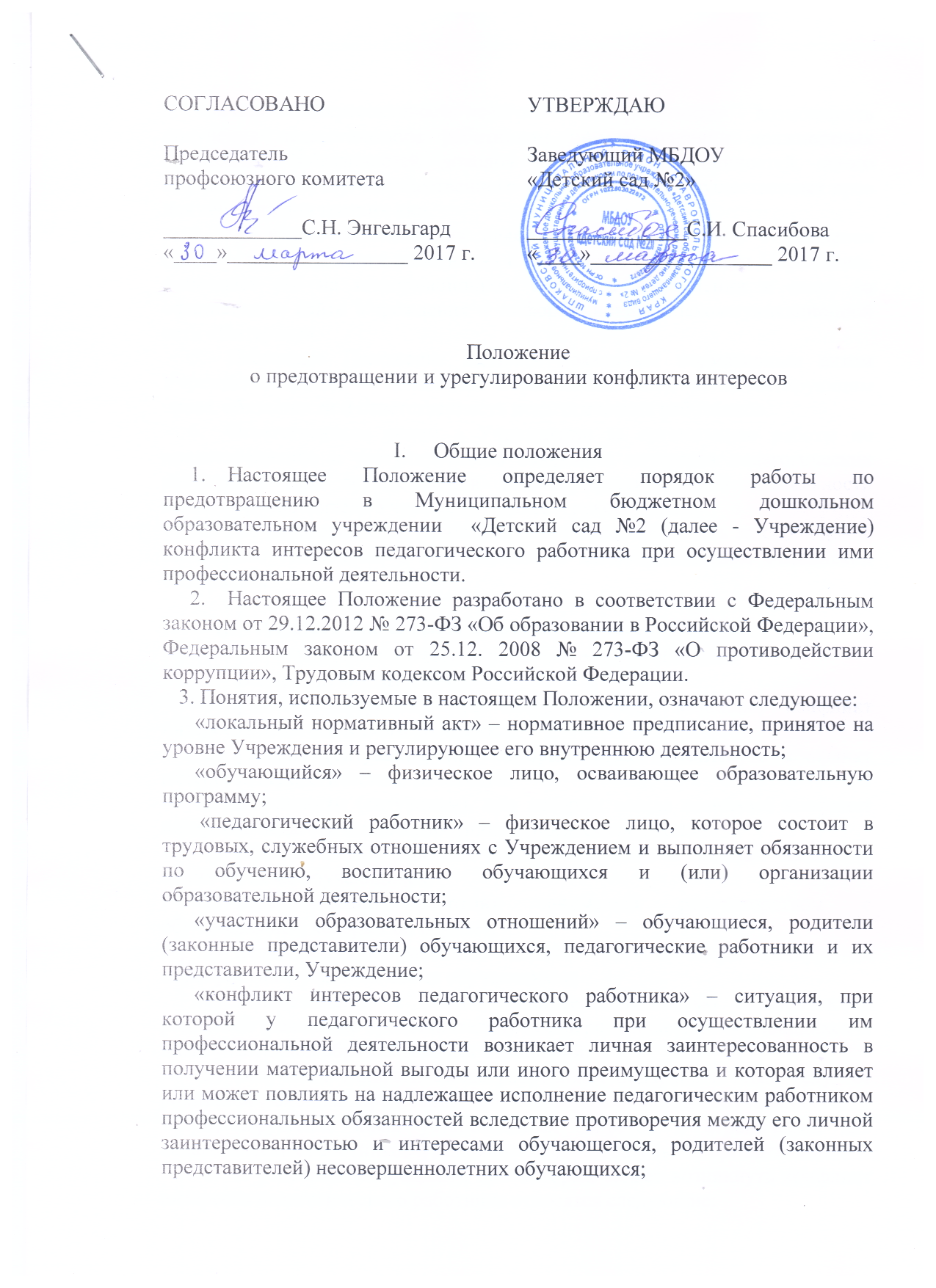  «личная заинтересованность педагогического работника» – возможность получения педагогическим работником при исполнении должностных (служебных) обязанностей доходов в виде денег, ценностей, иного имущества или услуг имущественного характера, иных имущественных прав для себя или для третьих лиц.С целью ознакомления педагогических работников Учреждения (далее – педагогические работники) с настоящим Положением Учреждение размещает его на информационном стенде в Учреждении и (или) на официальном сайте Учреждения в информационно-телекоммуникационной сети «Интернет» Настоящее Положение является локальным нормативным актом Учреждения (далее – локальный нормативный акт), регламентирующим права, обязанности и ответственность педагогических работников.Ответственным лицом в Учреждении за организацию работы по предотвращению и урегулированию конфликта интересов педагогических работников при осуществлении ими профессиональной деятельности является руководитель Учреждения (далее – руководитель).Все педагогические работники несут ответственность за соблюдение настоящего Положения в соответствии с законодательством Российской Федерации.Условия, при которых возникает или может возникнуть конфликт интересов педагогического работникаВ Учреждении выделяют:условия (ситуации), при которых всегда возникает конфликт интересов педагогического работника; условия (ситуации), при которых может возникнуть конфликт интересов педагогического работника.К условиям (ситуациям), при которых всегда возникает конфликт интересов педагогического работника относятся следующие:педагогический работник ведёт бесплатные и платные занятия у одних и тех же обучающихся;педагогический работник занимается репетиторством с обучающимися, которых он обучает;педагогический работник является членом жюри конкурсных мероприятий с участием своих обучающихся;использование с личной заинтересованностью возможностей родителей (законных представителей) несовершеннолетних обучающихся и иных участников образовательных отношений;получение педагогическим работником подарков и иных услуг от родителей (законных представителей) несовершеннолетних обучающихся;нарушение иных установленных запретов и ограничений для педагогических работников в дошкольной образовательной организации.К условиям (ситуациям), при которых может возникнуть конфликт интересов педагогического работника относятся следующие:участие педагогического работника в наборе (приёме) обучающихся;сбор финансовых средств на нужды группы, Учреждения;участие педагогического работника в установлении, определении форм и способов поощрений для своих обучающихся;иные условия (ситуации), при которых может возникнуть конфликт интересов педагогического работника.Ограничения, налагаемые на педагогических работников при осуществлении ими профессиональной деятельностиВ целях предотвращения возникновения (появления) условий (ситуаций), при которых всегда возникает конфликт интересов педагогического работника устанавливаются ограничения, налагаемые на педагогических работников при осуществлении ими профессиональной деятельности.На педагогических работников при осуществлении ими профессиональной деятельности налагаются следующие ограничения:запрет на ведение бесплатных и платных занятий у одних и тех же обучающихся;запрет на занятия репетиторством с обучающимися, которых он обучает;запрет на членство в жюри конкурсных мероприятий с участием своих обучающихся за исключением случаев и порядка, предусмотренных и (или) согласованных коллегиальным органом управления;запрет на использование с личной заинтересованностью возможностей родителей (законных представителей) несовершеннолетних обучающихся и иных участников образовательных отношений;запрет на получение педагогическим работником подарков и иных услуг от родителей (законных представителей) несовершеннолетних обучающихся за исключением случаев и порядка, предусмотренных и (или) согласованных коллегиальным органом управления.Педагогические работники обязаны соблюдать предусмотренные пунктом 2 настоящего раздела ограничения и иные ограничения и запреты, установленные локальными нормативными актами.Порядок предотвращения и урегулирования конфликта интересов педагогических работников при осуществлении ими профессиональной деятельностиСлучаи возникновения у педагогического работника личной заинтересованности, которая приводит или может привести к конфликту интересов, предотвращаются и (или) урегулируются в целях недопущения причинения вреда законным интересам иных участников образовательных отношений.С целью предотвращения возможного конфликта интересов педагогического работника в Учреждении реализуются следующие мероприятия:при принятии решений, локальных нормативных актов, затрагивающих права обучающихся и работников, учитывается мнение совета родителей (законных представителей) несовершеннолетних обучающихся Учреждения, а также в порядке и в случаях, которые предусмотрены трудовым законодательством, представительных органов работников Учреждения;обеспечивается прозрачность, подконтрольность и подотчётность реализации всех принимаемых решений, в исполнении которых задействованы педагогические работники и иные участники образовательных отношений;обеспечивается информационная открытость Учреждения в соответствии с требованиями действующего законодательства;осуществляется чёткая регламентация деятельности педагогических работников локальными нормативными актами;обеспечивается введение прозрачных процедур внутренней оценки для управления качеством образования; осуществляется создание системы сбора и анализа информации об  индивидуальных образовательных достижениях обучающихся;осуществляются иные мероприятия, направленные на предотвращение возможного конфликта интересов педагогического работника.Педагогические работники обязаны принимать меры по недопущению любой возможности возникновения конфликта интересов при осуществлении ими профессиональной деятельности.С целью предотвращения конфликта интересов все педагогические работники обеспечивают выполнение соответствующих дополнений в должностные инструкции педагогических работников по предотвращению конфликта интересов при осуществлении ими профессиональной деятельности. В случае возникновения конфликта интересов педагогический работник незамедлительно обязан проинформировать об этом в письменной форме руководителя. Данное обязательство отражается в дополнении к должностной инструкции педагогического работника о соблюдении ограничений при осуществлении им профессиональной деятельности.Руководитель в трёхдневный срок со дня, когда ему стало известно о конфликте интересов педагогического работника, обязан вынести данный вопрос на рассмотрение комиссии по урегулированию споров между участниками образовательных отношений Учреждения (далее – комиссия по урегулированию споров между участниками образовательных отношений).Решение комиссии по урегулированию споров между участниками образовательных отношений при рассмотрении вопросов, связанных с возникновением конфликта интересов педагогического работника, является обязательным для всех участников образовательных отношений и подлежит исполнению в сроки, предусмотренные указанным решением.Решение комиссии по урегулированию споров между участниками образовательных отношений при рассмотрении вопросов, связанных с возникновением конфликта интересов педагогического работника, может быть обжаловано в установленном  законодательством Российской Федерации порядке.До принятия решения комиссии по урегулированию споров между участниками образовательных отношений руководитель в соответствии с действующим законодательством принимает все необходимые меры по недопущению возможных негативных последствий возникшего конфликта интересов для участников образовательных отношений. Руководитель, когда ему стало известно о возникновении у педагогического работника личной заинтересованности, которая может привести к конфликту интересов, обязан принять меры по предотвращению конфликта интересов, в порядке, установленном законодательством.